Flinthills  Intermediate  School2022-2023 SUPPLY LIST3RD GRADE1 pair of durable headphones1 clipboard1 – three ring binder 2”-3” folders with pockets (no brads)1 – binder dividers (basic 5 tabs)1 – spiral notebook1 pencil boxMarkers (washable basic colors)Crayons (24 pack)Colored pencils (basic colors)1 dozen pencils (plain pre-sharpened TICONDEROGA preferred)1 scissors (7” best fit 3rd grade hands) 1 large eraser4 Glue sticksKleenex (2 boxes)4TH GRADEPlastic shoe box w/ lid (6qt)1 pkg. wide-lined notebook paper1-1” 3-ring binderScissors-7 in, sharp point (Optional)1 bottle of glueHeadphones2-3 dz. pencils (Optional)Pencil top erasersMarkers - water based/8 basic colors (Optional)2 highlighters (Optional)3 pocket folders 1 spiral notebook2 black Sharpies4-8 black EXPO dry erase markersClipboard (Optional)2-3 boxes of Kleenex2 Composition notebooks - 100 sheets wide ruled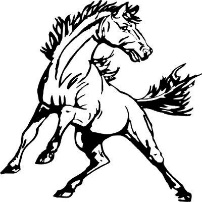 Flinthills Mustangs5TH GRADEWide-line loose-leaf notebook paper1 Mead Composition Notebooks – wide ruled, 100 sheets2 dozen #2 pencils –Ticonderoga preferred!(1) 1 inch 3-ring binder  1 Package of lined 3x5 note cardsColored pencils2 Black Sharpies2 highlighters (no gel)Pink eraser6 qt. plastic shoebox with lid3 sturdy pocket folders1 ClipboardScissors (sharp point)1 Package of 4 EXPO dry erase markers Kleenex (2 large)Earbuds / HeadphonesART 3-5These are separate from the classroom supplies.All students: All students: 2 Black SharpiesAll students: 1 bottle Elmer’s glue3rd Grade: 1 baby wipes4th Grade: 1 box Kleenex5th Grade: 1 roll paper towelsGYM – P.E.Grades 3-5, an inexpensive pair of tennis shoes that can be kept at school. These do not have to be new, but they must be clean/no dirt on soles.Music2 Fine Point Dry Erase Markers1”  3-Ring Binder